Scadenza termine di presentazione della domanda: 20 marzo dell’anno scolastico di riferimentoAl Dirigente ScolasticoIC. DE FILIPPOSEDEOGGETTO: Domanda di ammissione agli “Esami di Stato-scuola secondaria di 1° grado” in qualità di Candidato Esterno – anno scol. 20___/20___.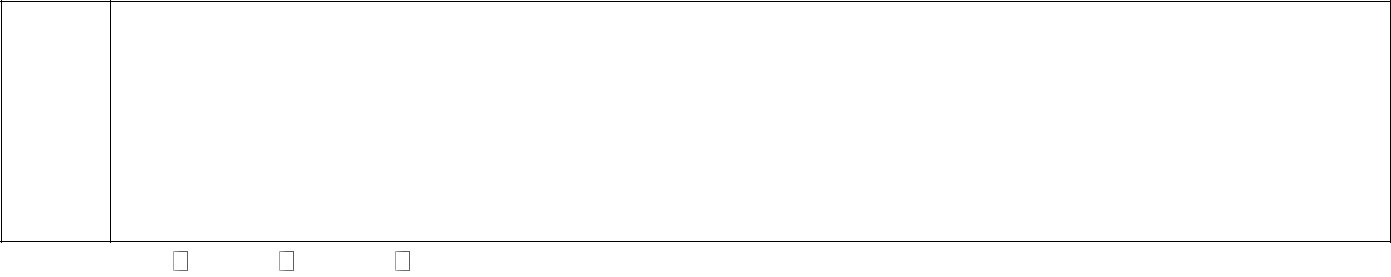 .... sottoscritt .. ......................................................................................................... .......................................................nat.... a..............................................................................................................il........................................................ .....residente a ..............................................................................via...................................................................................n° ...............CAP..........................Tel..................................................cellulare................ .............................................In qualità di	Padre	Madre	tutore diCognome e Nome ......................................................................................................... .......................................................nat.... a..............................................................................................................il.............................................. ...............residente a ..............................................................................via...................................................................................n° ...............CAP..........................Tel..................................................cellulare................ .............................................in possesso dell’idoneità alla prima classe della scuola secondaria di I grado, conseguita  pressola	Scuola /Istituto.....................................................................................................nell’anno scolastico .....................CHIEDEdi essere ammesso, per l’a.s. 20___/20___, a sostenere l’Esame di Stato conclusivo del primo ciclo di istruzione presso codesto istituto.Dichiara di aver studiato la (le) seguente (i) lingua (e)straniera (e) ...................................................................Dichiara inoltre di non aver presentato analoga domanda presso altri istituti.Allega alla presente: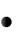 copia del documento di riconoscimento del/della candidato/a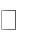 copia dell’ attestato di ammissione alla prima classe della scuola secondaria di I grado conseguito/a presso la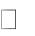 data, ______/______/_______Firma del richiedente_____________________________________Acquisito al prot. N…….. del……. ________ Dati  PotestàgenitorialeDati  candidato/aScuola/Istituto..........................................nell’anno scolastico .....................Scuola/Istituto..........................................nell’anno scolastico .....................Scuola/Istituto..........................................nell’anno scolastico .....................Scuola/Istituto..........................................nell’anno scolastico .....................Scuola/Istituto..........................................nell’anno scolastico .....................ovveroovveroovveroovveroovveroattestato di ammissione alla prima classe della scuola secondaria di I grado,conseguito/a presso codesto istitutoattestato di ammissione alla prima classe della scuola secondaria di I grado,conseguito/a presso codesto istitutoattestato di ammissione alla prima classe della scuola secondaria di I grado,conseguito/a presso codesto istitutoattestato di ammissione alla prima classe della scuola secondaria di I grado,conseguito/a presso codesto istitutoattestato di ammissione alla prima classe della scuola secondaria di I grado,conseguito/a presso codesto istitutoagli atti della scuolaagli atti della scuolaagli atti della scuolaagli atti della scuolaagli atti della scuolaprogrammi di eventuali studi precedenti debitamente firmati da chi esercita la potestà genitoriale (istruzioneparentale):programmi di eventuali studi precedenti debitamente firmati da chi esercita la potestà genitoriale (istruzioneparentale):programmi di eventuali studi precedenti debitamente firmati da chi esercita la potestà genitoriale (istruzioneparentale):programmi di eventuali studi precedenti debitamente firmati da chi esercita la potestà genitoriale (istruzioneparentale):programmi di eventuali studi precedenti debitamente firmati da chi esercita la potestà genitoriale (istruzioneparentale):programma di I anno (media)programma di II anno (media)programma di III anno (media)